       WELCOME TOTHE CHURCH OF THE STRAITSPastor David WallisApril 14, 2019                              10:30 a.m.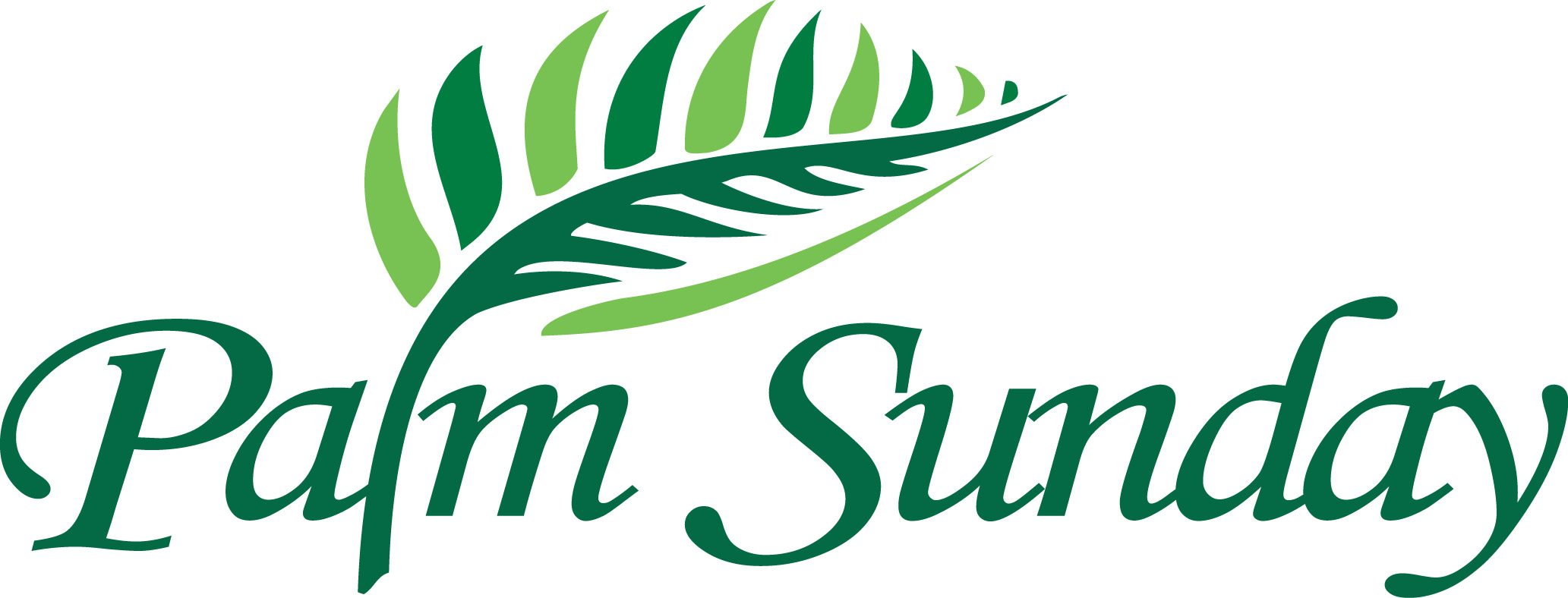 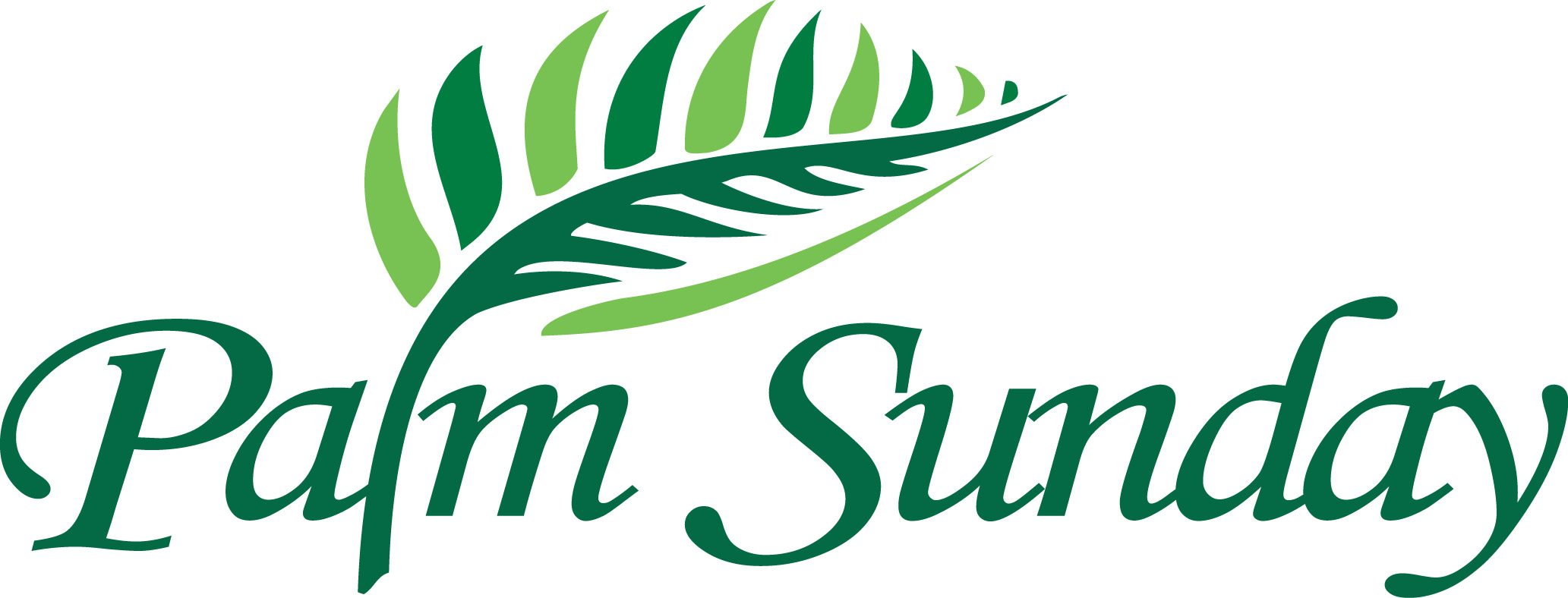 Welcome and Announcements Please sign our attendance pads; pass it down the pew, take time to note with whom you are sitting, so that you can greet them later.Green Prayer Cards may be filled out with your joys/prayer concerns. Ushers will collect them during prayer time.*Call to Worship in Song                          #174
                 “Hosanna, Loud Hosanna”*Prayer of Confession	          
We confess and acknowledge one God alone, to whom alone we must cleave, whom alone we must serve, whom only we must worship and in whom alone we put our trust. Who is eternal, infinite, immeasurable, incomprehensible, omnipotent, invisible; one in substance and yet distinct in three persons, the Father, the Son, and the Holy Ghost…, Amen!Taken from Scotts Confession of 1560, chapter 1*Gloria Patri			               #623*Hymn                  “Majesty”                       #74First Scripture Reading                            pg. 731            Liturgist – Ross Bell    Isaiah 52:13-15Children’s Time   *Affirmation of Faith through Song            screen“Lord, I Lift Your Name on High”Sharing our Joys and Concerns	Silent Prayer and Pastoral Prayer	The Lord’s Prayer	Our Father, who art in heaven, hallowed be thy name. Thy 	kingdom come, thy will be done on earth as it is in heaven. Give us this day our daily bread. And forgive us our trespasses as we forgive those 	who trespass against us. And lead us not into temptation, but deliver us 	from evil. For thine is the kingdom, and the power, and the glory forever. Amen.		Giving our Tithes and OfferingsOffertory                                Doxology                                                   #625*Prayer of DedicationSecond Scripture Reading                     pg. 1065                                 John 12:12-19Sermon       “Blowing in the Wind!”*Hymn                                                       #240
                   “Jesus Is Coming Again”       *Benediction*Postlude                                            in unisonGod be with you till we meet again; 
By His counsels guide, up-hold you, 
With His sheep securely fold you; 
God be with you till we meet again.***************  Please join us for refreshments after the service in Fellowship Hall.Everyone is welcome!How to become a ChristianAdmit to God that you have done things that oppose His desires for you.	“For all have sinned and fall short of 	the glory of God.”           Romans 3:23Acknowledge Jesus Christ as God’s only solution to your condition.	“Jesus answered, “I am the way and 	the truth and the life. No one comes to 	the Father except through me.” 				       John 14:6Ask God to forgive your sins and invite Jesus into your life.     	“Yet to all who received him, to those 	who believed in his name, he gave the 	right to become children of God.”				       John 1:12What to Pray“Lord Jesus, I need you. Thank you for coming to earth, living an unblemished life, and dying on the cross for my sins. I open the door of my life and receive you as Savior and Lord of everything I do. Make me the kind of person you want me to be.”What to DoGo to God in prayer daily.   Read God’s word daily.       Open your life to other Christian friends.           Worship God weekly at church.If God is speaking to you this morning and you desire to receive Jesus Christ as your Savior and Lord, or desire prayer for a particular matter, we invite you to the front of the sanctuary at the close of the service where Pastor Dave and/or others will be glad to pray and talk with you.THE CHURCH OF THE STRAITS STAFF307 N. Huron Street  •  P.O. Box 430Mackinaw City, MI 49701231-436-8682 Office  • 231-436-5765 Fax231-436-5484 Parsonagewww.thechurchofthestraits.com  cotsoffice@yahoo.com Minister		Pastor David WallisYouth Director		Vicki Wagonis-BryersHead Ushers		Todd Kohs and
			Greg PietrowskiOrganist/Pianist		Loretta Martinek Clerk			Laura JacksonTreasurer		Janet SchaeferFinancial Secretary	Cathy BreySecretary		Judy ChurchillIn the Nursery – for 1st grade and younger        Apr. 14 – Ariel Durant        Apr. 21 – Ariel DurantLiturgists in Coming Weeks:         Apr.  21 – Elizabeth Zabik        Apr.  28 – Elizabeth Zabik        May 5 – Don HawverSunday Worship Attendance       4/7/19	10:30 am	93	              4/8/18         10:30 am	93Flowers:  If you wish to have flowers on the Altar for any occasion, please contact the church office at 436-8682.Hearing Devices are available from the sound booth. Please turn the device off and return it to the sound booth after the service.  CHURCH CALENDARApril 14 – 21, 2019SUN 4-14       3:00 pm	AA                         5:00 pm	Prayer Group                       6:00 pm	Disciple III                                 MON 4-15     2:00 pm	Pinecrest Fellowship                                              3:00 pm	Women’s Bible StudyTUE 4-16     10:00 am	Senior Chair YogaWED 4-17   10:00 am	Food PantryTHR 4-18      8:00 am	Men’s Breakfast                     10:00 am	Willing Workers                       7:00 pm	Maundy Thurs. ServiceFRI-19           1:00 pm	Good Friday Service	                            (at St. Anthony’s)SAT 4-20       9:00 am	Men’s AccountabilitySUN 4-21       9:00 am	Easter Breakfast                      10:30 am	Traditional Worship                         3:00 pm	AA  ANNOUNCEMENTSOperation Christmas Child Shoeboxes –        April is stuffed animals / toys.Pinecrest Fellowhsip has been moved to the 3rd Monday of each month. Join us tomorrow at 2:00 pm.Ladies and Men ☺ of the church, The Willing Workers are putting together a Church of the Straits Cookbook. Please submit your favorite recipes to Rose LaPointe as soon as possible, thanks! Coming up:Maundy Thursday ServiceThursday, April 18th, 7:00 pm. Good Friday Service, Friday, April 19th, 
1:00 pm at St. Anthony’s ChurchOur church will be open for quiet reflection
in the Sanctuary from 3pm – 7 pm.Easter Breakfast – bring a dish to pass and your table service. Sunday, April 21st, 9:00 am. 
Sign-up in Fellowship Hall.
Call Deb Moore if questions 436-5141No Sunday School on Easter.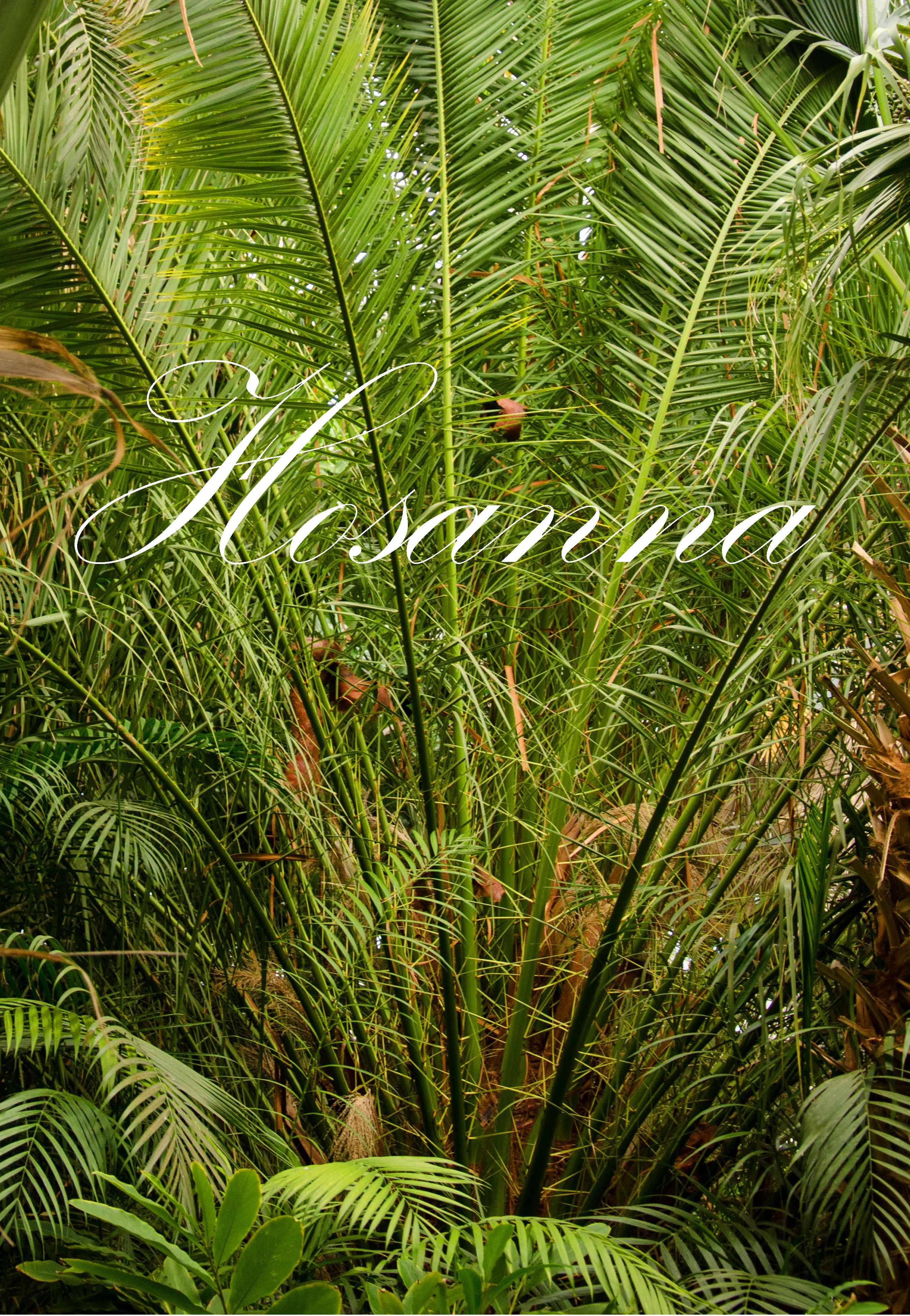 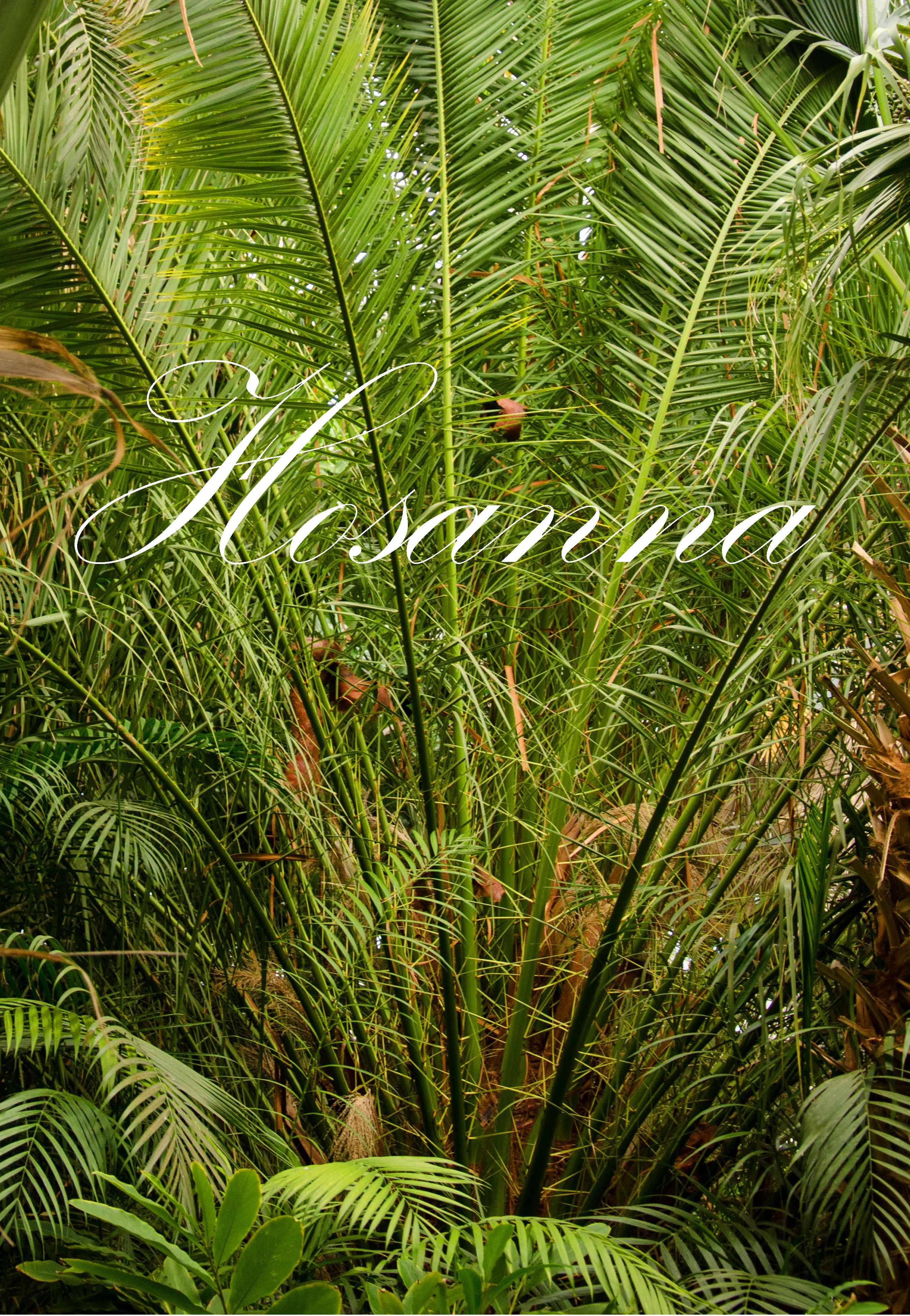 